BLACKBIRDS WEEKLY SUGGESTED HOME LEARNING – WB 13.7.20Hi Blackbirds!  This week is your final week in Blackbirds. I hope you enjoy this week’s activities which will lead us into the holidays. If you have any problems, please don’t hesitate to email or tweet school, I’m here to help! Miss Cartwright, Mrs Jackson and Mrs Harrison XX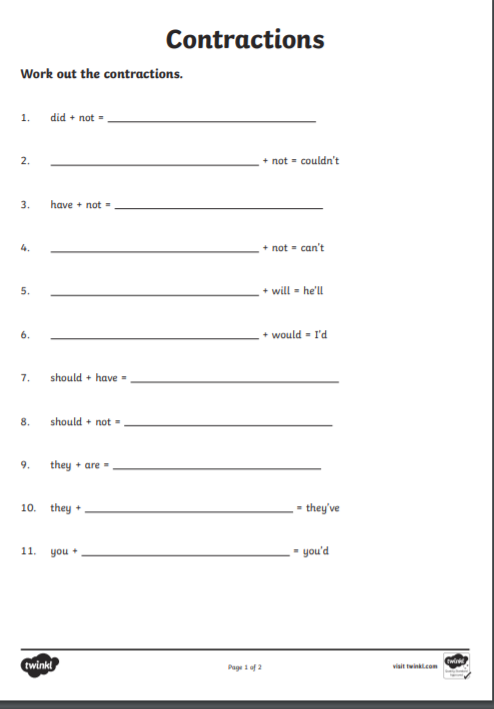 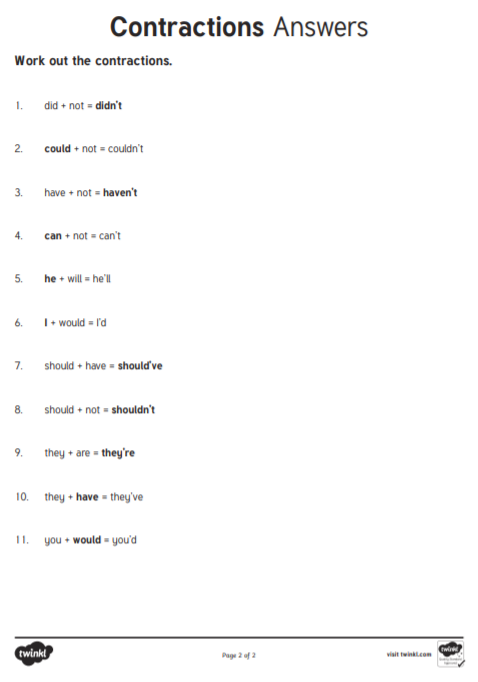 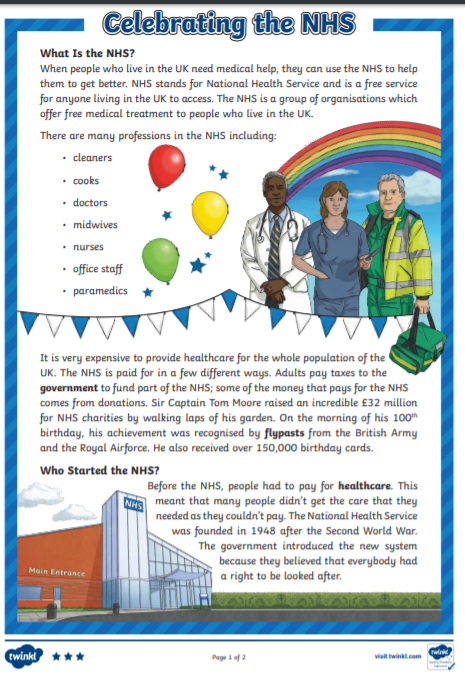 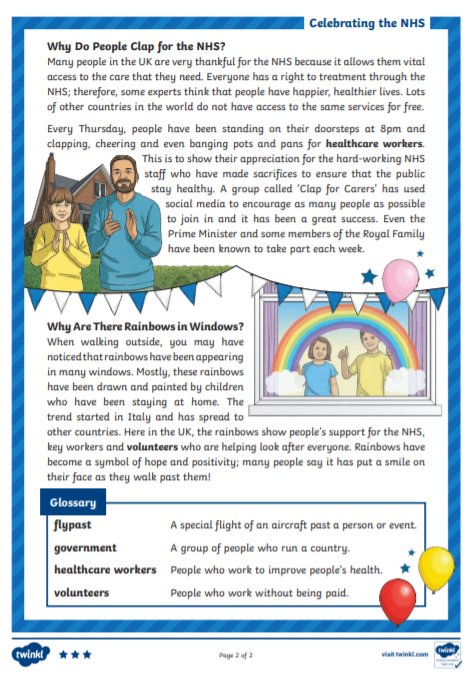 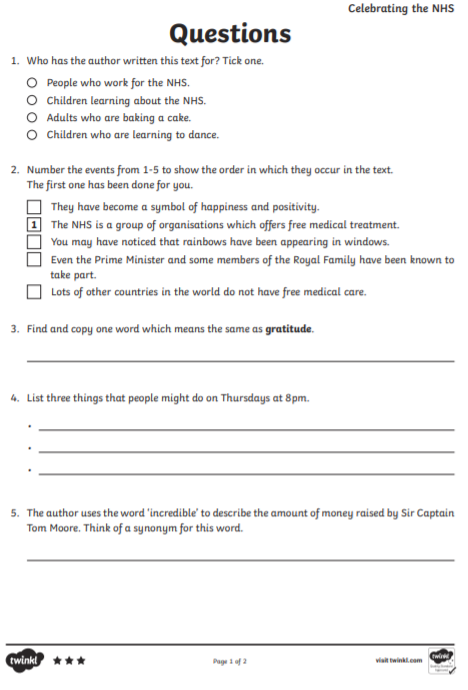 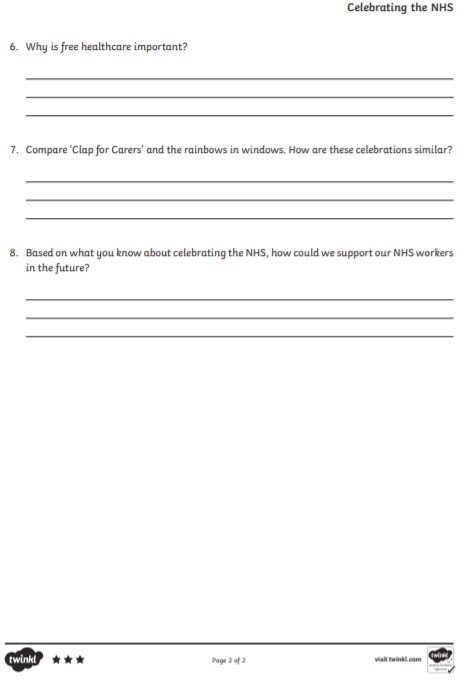 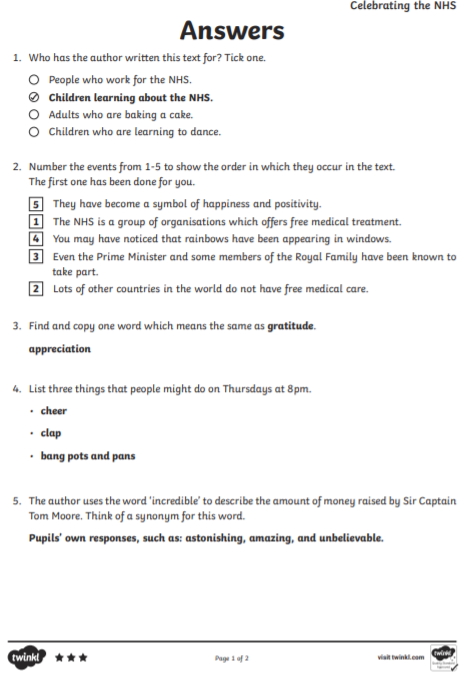 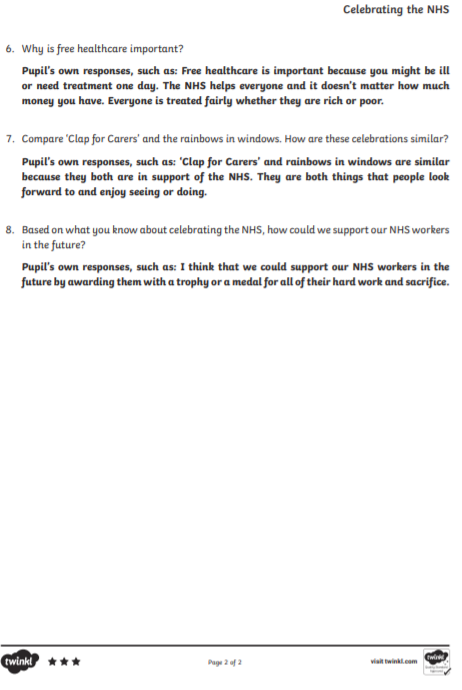 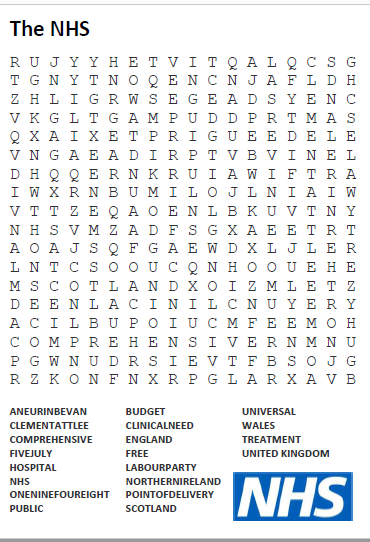 My Promise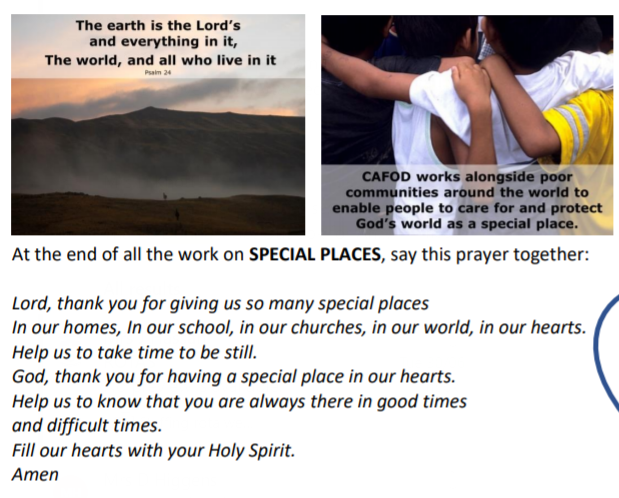 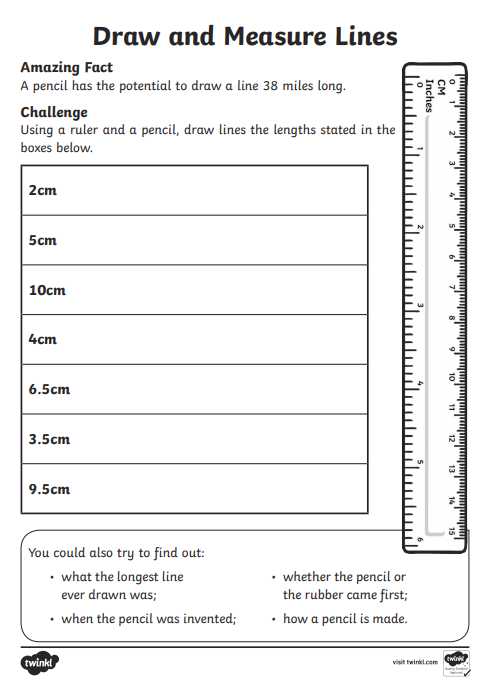 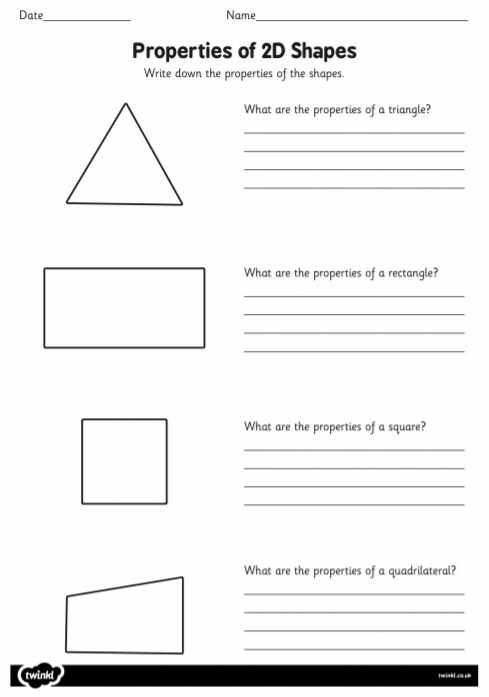 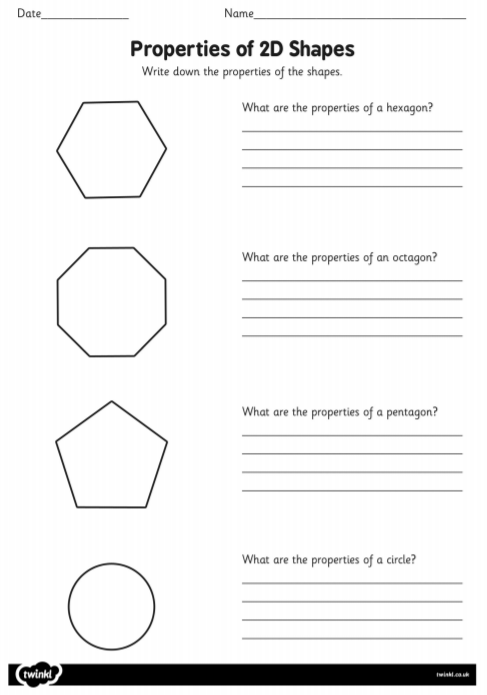 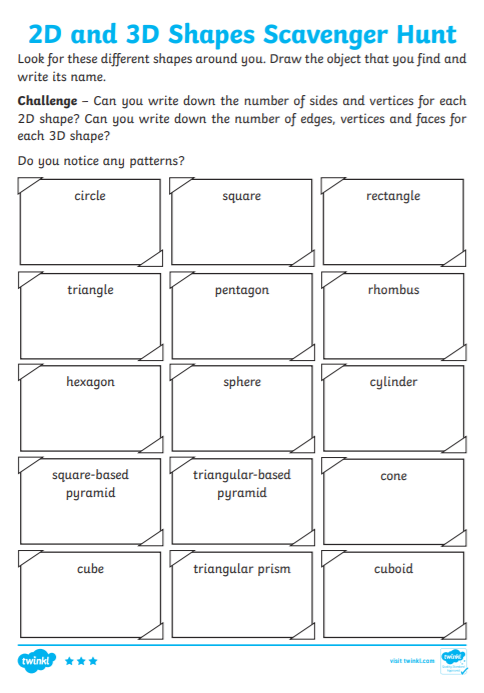 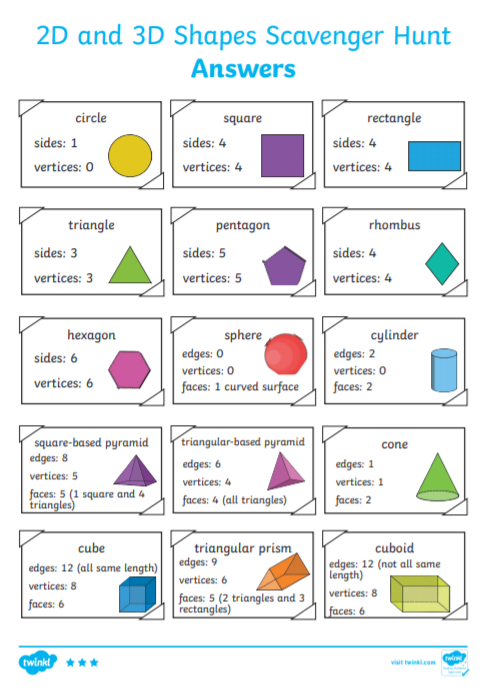 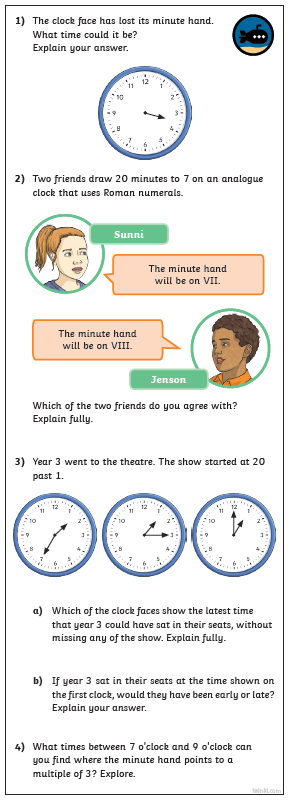 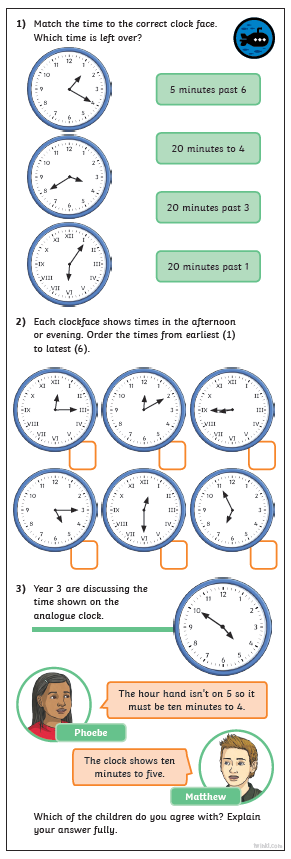 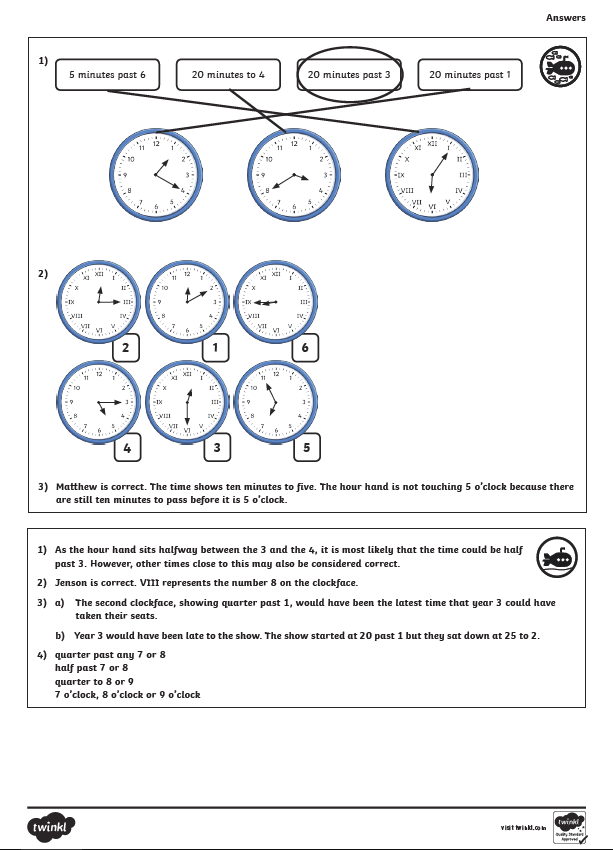 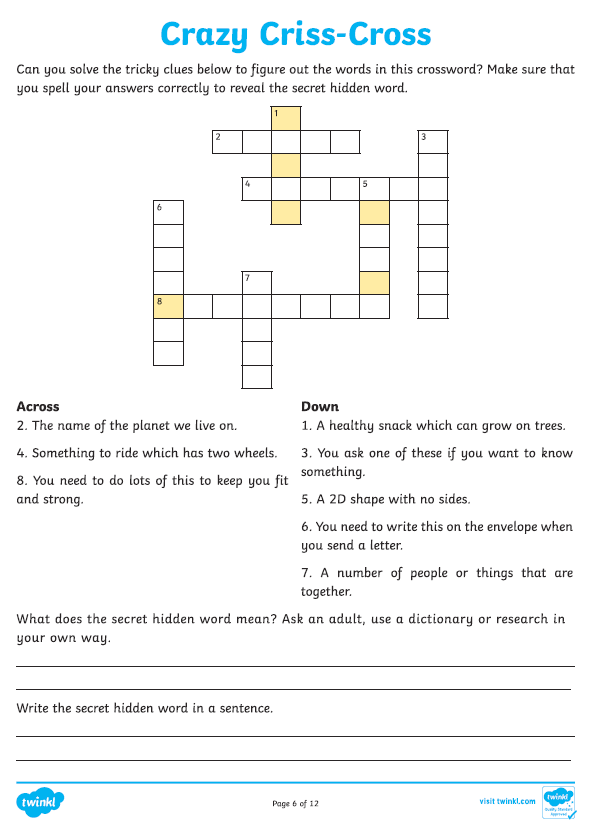 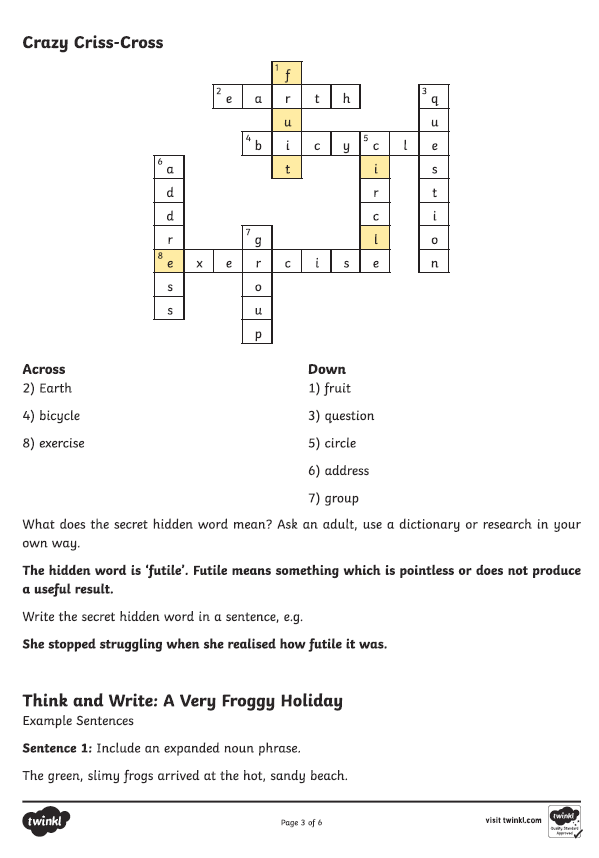 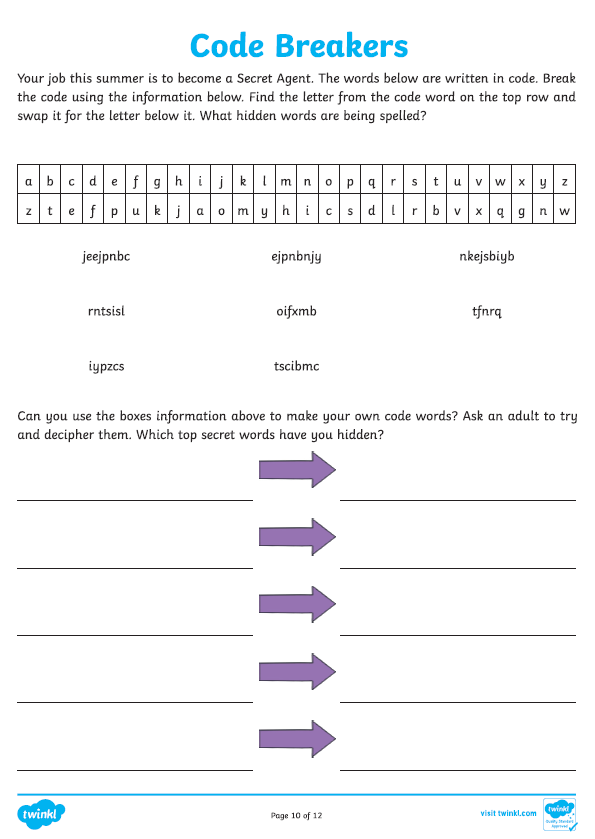 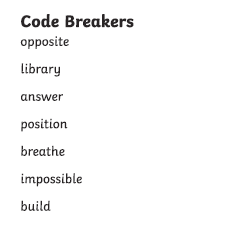 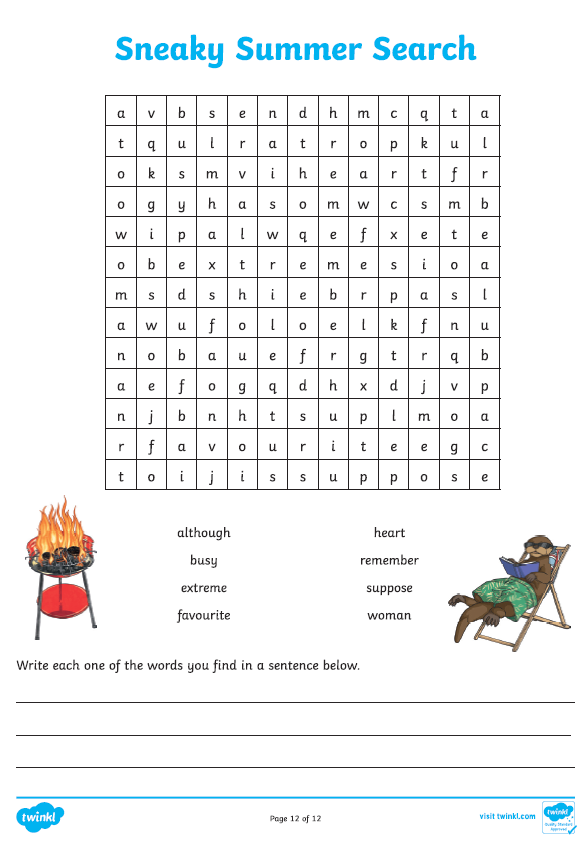 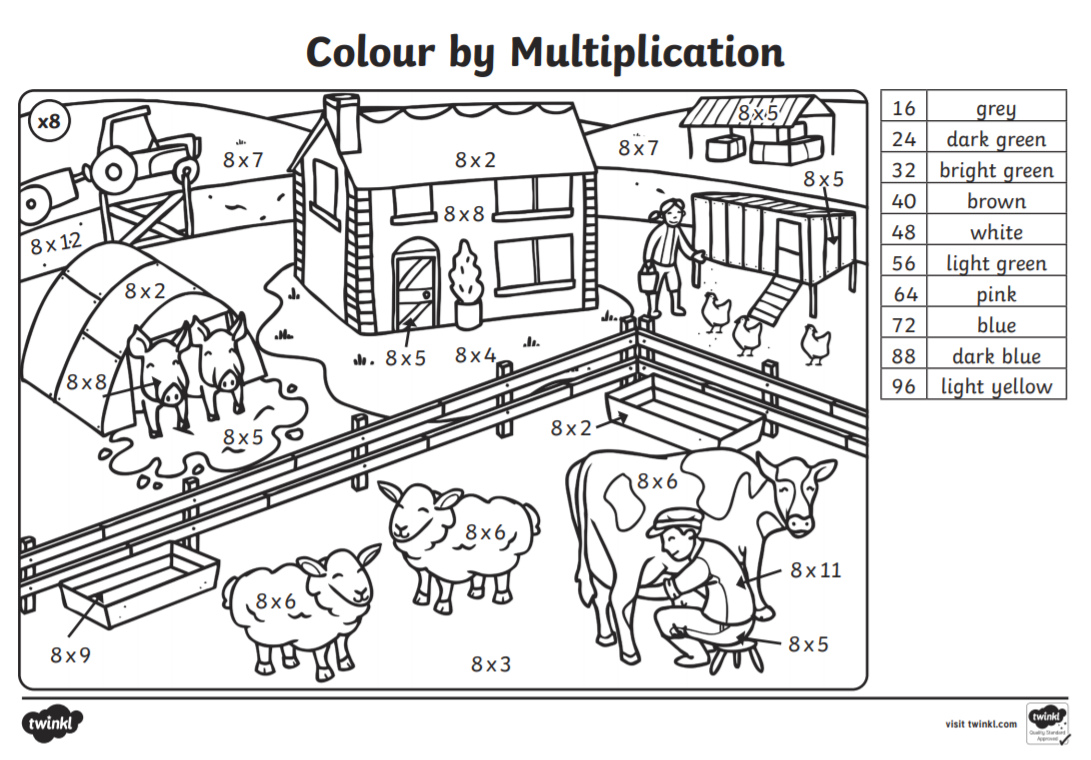 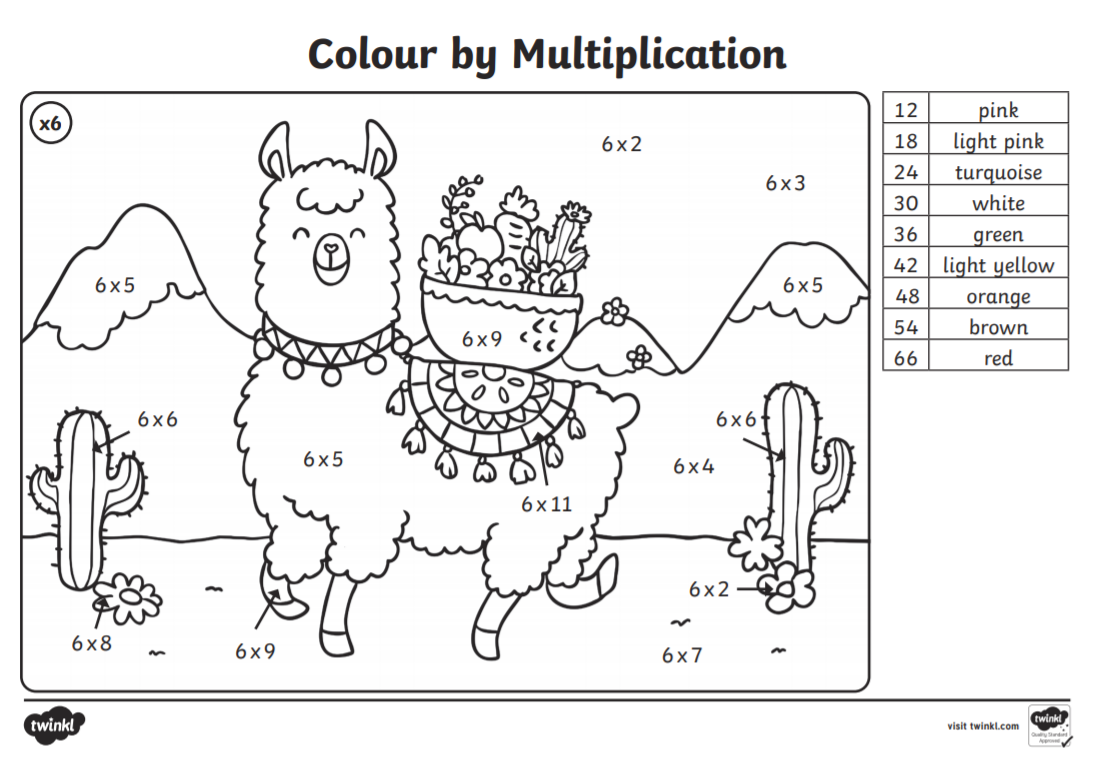 ENGLISHMATHSReading – Read every day for pleasure for 20 minutes.   Last week we celebrated the 72nd birthday of the NHS. The NHS has been very important to everyone over the last few months so I thought we could celebrate the NHS ourselves this week.                      Comprehension – Celebrating The NHSWriting –Write an acrostic poem about someone in the NHS eg. doctor, nurse, paramedic, reflecting the job they do and how they help us.Complete the NHS wordsearchResearch who Clement Attlee and Aneurin Bevan are. (There names are on the wordsearch) Write a paragraph about each man.Spellings –Contractions revision–Think carefully about where the apostrophe is! Complete the activity below, learn the spellings and put them into sentences.Times tables 2,3,4,5,6,8,10https://ttrockstars.com/https://www.bbc.co.uk/teach/supermovers/White Rose Home Learning – Year 3 – Summer Term - Week 10  - shape and timehttps://whiterosemaths.com/homelearning/year-3/Use worksheets below and BBC Bitesize to support the videosR.E.OTHERSPECIAL PLACESRelateOur world has been given to us by God, to enjoy, to share and to take care of so we should see it as a Special Place and take of it. Think of as many ways as they can that enable us all to care for God’s world and to protect it as a special place. Make a promise to care for the world and write it on a heart shape.(See below) Illustrate your promise.